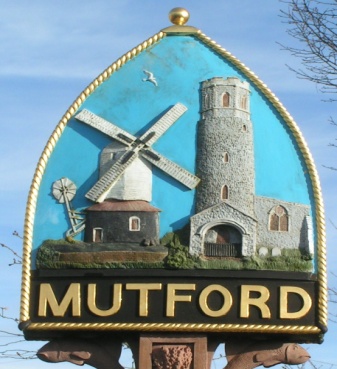 Notice is hereby given of an Ordinary Meeting of the Parish CouncilThe meeting will be held by video conference due to Covid-19 restrictionsMonday 7th September 2020 Commencing at 7.30pm_ _ _ _ _ _ _ _ _ _ _ _ _ _ ClerkAGENDAApologies for absenceDeclaration of interest personal or prejudicial to this agendaMinutes of the meeting of 6th July 2020Matters arising not otherwise on the agendaCorrespondenceLetters/Email from:Katherine Norton re permissive path issueFinanceTo approve payments outstandingBin emptying and playground  Newsletter and APM PrintingAccount balancesPlanningTo consider any planning applications.NoneTo receive outcomes of planning applications from WDCDC/20/2819/FUL | Demolish existing barn and build a Three Bay Oak Framed Cart Shed 6 meters deep by 9 meter wide. One bay will be enclosed with hard wood barn doors, to give owners secure storage and parking area. The further two bays will be left open for storage. | Ash Farm Dairy Lane Mutford Beccles Suffolk NR34 7QJ Awaiting decisionDC/20/2718/LBC | Listed Building Consent - Single storey rear extension | Meadowview Hulver Road Mutford Beccles Suffolk NR34 7UW Awaiting decisionDC/20/1892/FUL | Timber frame- single storey rear extension. Re-paint property black. | Meadowview Hulver Road Mutford Beccles Suffolk NR34 7UW Awaiting decisionDC/20/1951/CLE | Certificate of Lawful Use (Existing) - Use of the property colonising as a residence by someone who is not employed or last employed in agriculture or in an industry mainly dependant on agriculture or the dependent of such a person. | Coligny Mutford Wood Mutford Lowestoft Suffolk NR33 8HF PermittedPlanning application Rushmere Clerk to updateAppeals  AP/20/0053/REFUSE | Construction of single storey dwelling, drive access, fencing, materials | Rivendell Church Road Mutford Beccles Suffolk NR34 7UZ  Appeal in progressCommunity ChainUpdate from Cllr SheahanDefibrillator  Clerk to reportAny other business of which due notice has been given.Playground report to include Reports East Suffolk CouncilSCC PoliceHolly Lane update on activities to reduce Traffic SpeedFormation of Neighbourhood Watch GroupAdjournment for questions from members of the public.Re-opening of the meetingRequests for items to be placed on the agenda for the next meetingTo note the date of the next meeting Monday 5th October 2020 7.30pm